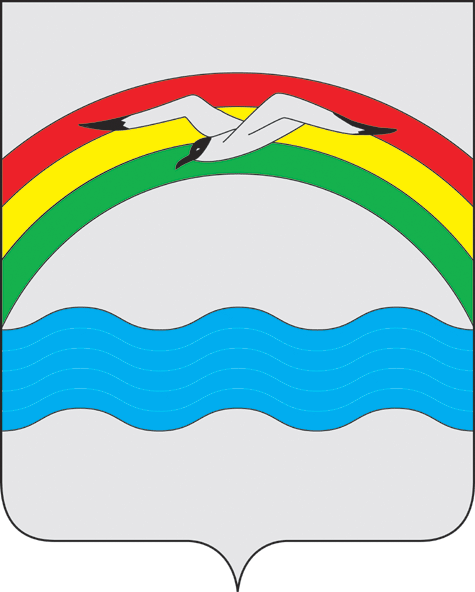 Администрация Заволжского городского поселенияЗаволжского муниципального района Ивановской областиПОСТАНОВЛЕНИЕот 04.04.2023г.  №  84г. ЗаволжскОб утверждении программы профилактики рисков причинения вреда (ущерба) охраняемым законом ценностям при осуществлении муниципального контроля в сфере благоустройства на территории Заволжского городского поселения на 2023 годВ соответствии с Федеральным законом от 06 октября 2003 года № 131-ФЗ «Об общих принципах организации местного самоуправления в Российской Федерации», частью 2 статьи 44 Федерального закона от 31 июля 2020 года № 248-ФЗ «О государственном контроле (надзоре) и муниципальном контроле в Российской Федерации», постановлением Правительства Российской Федерации от 25.06.2021 № 990 «Об утверждении Правил разработки и утверждения контрольными (надзорными) органами программы профилактики рисков причинения вреда (ущерба) охраняемым законам ценностям», Федеральным законом от 06 октября 2013 года N131-ФЗ "Об общих принципах организации местного самоуправления в Российской Федерации", Уставом  Заволжского городского поселения, решением Совета Заволжского городского поселения  «Об утверждении Положения о муниципальном контроле в сфере благоустройства на территории Заволжского городского поселения» № 6 от 21.02.2022г. администрация постановляет:1. Утвердить программу профилактики рисков причинения вреда (ущерба) охраняемым законом ценностям при осуществлении муниципального контроля в сфере благоустройства на территории Заволжского городского поселения на 2023 год (приложение). 2. Должностным лицам, уполномоченным на осуществление муниципального контроля, обеспечить выполнение Программы профилактики нарушений, утвержденной пунктом 1 настоящего постановления.         3. Настоящее постановление вступает в силу после его официального опубликования и распространяет свое действие на правоотношения, возникшие с 01.01.2023г.Исполняющий обязанностиГлавы Заволжского городского поселения                                     А.В.ИвановКувшинова О.В. 23109Приложениек Постановлению Администрации   Заволжского городского поселения № 84 от 04.04.2023г.ПРОГРАММАпрофилактики рисков причинения вреда (ущерба) охраняемым законом ценностям при осуществлении муниципального контроля в сфере благоустройства на территории Заволжского городского поселения на 2023 годНастоящая программа профилактики рисков причинения вреда (ущерба) охраняемым законом ценностям в рамках муниципального контроля в сфере благоустройства на территории Заволжского городского поселения на 2023 год  (далее – Программа) разработана в целях стимулирования добросовестного соблюдения обязательных требований организациями и гражданами, устранения условий, причин и факторов, способных привести к нарушениям обязательных требований и (или) причинению вреда (ущерба) охраняемым законом ценностям, создания условий для доведения обязательных требований до контролируемых лиц, повышение информированности о способах их соблюдения.Программа подлежит исполнению должностными лицами Администрации Заволжского городского поселения, уполномоченными на осуществление муниципального контроля в сфере благоустройства. Раздел 1. Анализ текущего состояния осуществления муниципального жилищного контроля, описание текущего уровня развития профилактической деятельности контрольного (надзорного) органа, характеристика проблем, на решение которых направлена программа профилактикиПредметом муниципального контроля в сфере благоустройства является соблюдение гражданами и организациями Правил благоустройства и санитарного содержания территории муниципального образования «Заволжское городское поселение Заволжского муниципального района Ивановской области» (далее – Правила благоустройства), в том числе требований к обеспечению доступности для инвалидов объектов социальной, инженерной и транспортной инфраструктур и предоставляемых услуг. В предмет муниципального контроля не входят установленные Правилами благоустройства обязательные требования, которые в соответствии с действующим законодательством входят в предмет иных видов государственного и муниципального контроля.Органом, уполномоченным на осуществление муниципального контроля, является УЖКХ администрации Заволжского городского поселения (далее – контрольный орган).Объектами муниципального контроля в сфере благоустройства являются:деятельность в сфере благоустройства, действия (бездействие) граждан и организаций, в рамках которых должны соблюдаться обязательные требования, в том числе предъявляемые к гражданам и организациям, осуществляющимдеятельность, действия (бездействие);результаты деятельности граждан и организаций, в том числе работы и услуги, к которым предъявляются обязательные требования;здания, помещения, сооружения, линейные объекты, территории, включая водные, земельные и лесные участки, оборудование, устройства, предметы, материалы, транспортные средства, компоненты природной среды, природные и природно-антропогенные объекты, другие объекты, которыми граждане и организации владеют и (или) пользуются, компоненты природной среды,   природные    и    природно-антропогенные    объекты,    не    находящиеся    во    владении и (или) пользовании граждан или организаций, к которым предъявляются обязательные требования (далее - производственные объекты).При осуществлении муниципального контроля в сфере благоустройства плановые контрольные (надзорные) мероприятия не проводятся.Организация и осуществление муниципального контроля в сфере благоустройства в Заволжском городском поселении регулируется положениями Федерального закона от 31 июля 2020 года № 248-ФЗ «О государственном контроле (надзоре) и муниципальном контроле в Российской Федерации».В 2022 году в рамках осуществления муниципального контроля за соблюдением Правил благоустройства, обеспечения чистоты и порядка на территории Заволжского городского поселения, плановые проверки не проводились. Основания для проведения внеплановых проверок отсутствовали.Раздел 2. Цели и задачи реализации программы профилактикиЦелями профилактической работы являются:           - стимулирование добросовестного соблюдения обязательных требований всеми контролируемыми лицами;устранение условий, причин и факторов, способных привести к нарушениям обязательных требований и (или) причинению вреда (ущерба) охраняемым законом ценностям;создание условий для доведения обязательных требований до контролируемых лиц, повышение информированности о способах их соблюдения.Задачами профилактической работы являются:укрепление системы профилактики нарушений обязательных требований;выявление причин, факторов и условий, способствующих нарушениям обязательных требований, разработка мероприятий, направленных на устранение нарушений обязательных требований;повышение правосознания и правовой культуры организаций и граждан в сфере рассматриваемых правоотношений.Раздел 3. Перечень профилактических мероприятий, сроки (периодичность) их проведенияРаздел 4. Показатели результативности и эффективности программы профилактикиДля оценки результативности и эффективности программы профилактики устанавливаются следующие показатели результативности и эффективности:№ п/ пВид профилактических мероприятийСведения о профилактических мероприятияхСрок исполненияОтветственный исполнитель1.ИнформированиеКонтрольный	орган	размещает	и поддерживает	в	актуальном состоянии на официальном	сайте Заволжского городского поселениятексты нормативных правовых актов, регулирующих осуществление муниципального контроля в сфере благоустройства;сведения об изменениях, внесенных в нормативные правовые акты, регулирующие осуществление муниципального контроля в сфере благоустройства, о сроках и порядке их вступления в силу;перечень нормативных правовых актов с указанием структурных единиц этих актов, содержащих обязательные требования, оценка соблюдения которых является предметом муниципального контроля в сфере благоустройства, а также информацию	о	мерах ответственности, применяемых при нарушении	 обязательных требований, с текстами в действующей редакции;программу профилактики рисков причинения вреда;исчерпывающий перечень сведений, которые могут запрашивать контрольным органом у контролируемого лица;сведения о способах получения консультаций по вопросам соблюдения		обязательных требований; сведения о порядке досудебного обжалования решений контрольного органа, действий (бездействия) его должностных лиц;7) доклады о муниципальном контроле в сфере благоустройства;8) иные сведения, предусмотренные нормативными правовыми актами РоссийскойФедерации, нормативными правовыми актами субъектов Российской Федерации, муниципальными правовыми актами и (или) программами профилактики рисков причинения вредапостоянноНачальникУЖКХ администрации Заволжского городского поселения2КонсультированиеКонсультирование контрольным органом осуществляется по вопросам, связанным с организацией и осуществлением муниципального контроля в сфере благоустройства в том числе о местонахождении и графике работы контрольного органа, реквизитах нормативно-правовых актов, регламентирующих осуществление муниципального контроля в сфере благоустройства, о порядке и ходе осуществления муниципального контроля в сфере благоустройства.Консультирование		может осуществляться	контрольным органом по телефону, посредством видео-конференц-связи, на личном приеме либо в ходе проведения профилактического мероприятия, контрольного мероприятия.Контролируемое лицо вправе направить запрос о предоставлении письменного ответа в сроки, установленные Федеральным законом от 2 мая 2006 года № 59-ФЗ «О порядке рассмотрения обращений граждан Российской Федерации».в	течении года (по  мере необходимо сти)НачальникУЖКХ администрации Заволжского городского поселения3Объявление предостереженияВ случае наличия у контрольного органа сведений о готовящихся нарушениях обязательных требований или	признаках нарушений обязательных требований и (или) в случае отсутствия подтвержденных данных о том, что нарушение обязательных требований причинило вред (ущерб) охраняемым законом ценностям либо создало угрозу причинения вреда (ущерба) охраняемым     законом     ценностям, контрольный       орган       объявляет контролируемому		лицу предостережение о недопустимости нарушения обязательных требований и предлагает принять меры по обеспечению соблюдения обязательных требований.по	мере появления оснований, предусмотре нных законодател ьствомНачальникУЖКХ администрации Заволжского городского поселения4.Профилактический визитПрофилактический визит проводится контрольным органом в форме профилактической беседы по месту осуществления	деятельности контролируемого лица либо путем использования видео-конференц- связи.В ходе профилактического визита контролируемое лицо информируется об обязательных требованиях, предъявляемых к объектам контроля.в	течении года	(по мере необходимо сти)НачальникУЖКХ администрации Заволжского городского поселения5.Обобщение правоприменительн ой практикиОбобщение правоприменительной практики обеспечивается подготовка доклада	о результатах правоприменительной практики и проведения муниципального контроля. Контрольный орган обеспечивает публичное обсуждение проекта доклада о правоприменительной практике, размещая его на официальном сайте администрации Заволжского городского поселенияежегодно в соответствии с действующим законодательствомНачальникУЖКХ администрации Заволжского городского поселения№ п/пНаименование показателяВеличина1.Полнота информации, размещенной на официальном сайте	Заволжского городского поселения в сети «Интернет» в соответствии с частью 3 статьи 46 Федерального закона от 31 июля 2021 г. № 248-ФЗ «О государственном контроле (надзоре) и муниципальном контроле в Российской Федерации»100%2.Доля граждан удовлетворенных консультированием в общем количестве граждан обративших за консультированием100%